PREDSEDA NÁRODNEJ RADY SLOVENSKEJ REPUBLIKYČíslo: CRD-1305/2023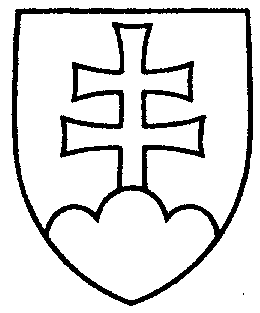 1805ROZHODNUTIEPREDSEDU NÁRODNEJ RADY SLOVENSKEJ REPUBLIKYz 29. mája 2023o pridelení návrhu poslanca Národnej rady Slovenskej republiky na prijatie uznesenia Národnej rady Slovenskej republiky výboru Národnej rady Slovenskej republiky	P r i d e ľ u j e m	návrh poslanca Národnej rady Slovenskej republiky Miroslava SUJU na prijatie uznesenia Národnej rady Slovenskej republiky k pôsobnosti a právomociam úradníckej vlády Slovenskej republiky (tlač 1733), doručený 26. mája 2023	Ústavnoprávnemu výboru Národnej rady Slovenskej republiky 	na prerokovanie do začiatku rokovania schôdze Národnej rady Slovenskej republiky o tomto návrhu 	s tým, že ako gestorský výbor podá Národnej rade Slovenskej republiky informáciu  o výsledku prerokovania uvedeného materiálu vo výbore a návrh na uznesenie Národnej rady Slovenskej republiky.Boris   K o l l á r   v. r. 